						ASSOCIAZION AIST ONLUS 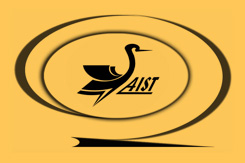 						www. Bilangcentre.comMODULO D’ISCRIZIONE Campo Estivo Ispra Cadrezzate Anno 2021Dati del bambinoNome   					___________________   Cognome			_______	___________	Nata/o il 		_________		 a 	_____________________			  	 prov __________   Età   	__           C.F. _____________________________Dati del        □ Genitore                       □ Tutore del minore                       □ Altro (specificare 	_________________		)Nome 					___________________	  Cognome 	_______________			Nata/o il 		___________________                _______a____________________________________			 Indirizzo	_________________									cap 		 città 							___________	 prov 	_______________________________	documento 							Tel. Cel.  _____________	_______________________e-mail  					________________________________Date per le quali si richiede l’iscrizione:                     □ Luglio    specificare dal			           al	______________       □ Agosto            dal       . al                 dal     al  INDICARE LE SETTIMANE A CUI SI E’ INTERESSATIUlteriori informazioni (si prega di specificare eventuali allergie, intolleranze o altre necessità)____________________________________________________________________________________________________________________________________________________________________________					_____________________Persone incaricate al  ritiro del bambino -  indicare grado di parentela o funzione____________________________________________________________________________________________________________________________________________________________________________________________________________________________________Modalità di prenotazione e pagamento Al momento della prenotazione è obbligatorio il versamento di una caparra pari ad € 70,00. Tale quota viene corrisposta una sola volta, garantisce avere gli spazi destinati al Campo Estivo, comprensivi del territorio del club.In caso di rinuncia non si avrà diritto alla restituzione della quota d’iscrizione.Autorizzo al trattamento dei dati personali ai sensi dell’art.13 del D. Lgs. 30/06/2003 n. 196 (codice in materia di protezione dei dati personali)Data e Firma 						AIST ONLUS BancoPosta IBAN IT64 Y076 0110 8000 0006 6792 805  oppure с/с 66792805Causale: Quota d’iscrizione e la quota di partecipazioneIl sottoscritto dichiara inoltreDi sollevare i gestori del Campo Estivo e il personale addetto all’organizzazione delle attività da qualsiasi responsabilità per gli eventuali incidenti che possono capitare al proprio figlio fuori dall’area delle aree destinate al Campo Estivo eccedente l’obbligo di vigilanza dei bambini. Di inoltre di assumersi le responsabilità derivanti da inosservanza da parte del proprio figlio delle disposizioni impartite dagli educatori medesimi o da cause indipendenti dall’organizzazione, ivi compresi gli incidenti e infortuni connessi all’espletamento delle attività in cui vi sia dolo da parte del minore sottoscrivente. Di essere a conoscenza che le attività in programma potranno essere oggetto di servizi fotografici e video-registrazioni e pertanto autorizzo l’effettuazione dei suddetti servizi.Data e Firma 						Il D.Lgs. n° 196 del 30 giugno 2003 (“Codice in materia di protezione dei dati personali”) tutela la riservatezza dei dati personali ed impone una serie di obblighi a chi tratta informazioni personali riferite ad altri soggetti. Alla luce di quanto sopra ed ai sensi dell’art. 13, ci pregiamo, pertanto, di informarLa che:a) i dati da Lei forniti verranno trattati ai soli fini di: consentire agli aderenti di usufruire di strutture e servizi; organizzare iniziative ed eventi presso le strutture presenti; promuovere iniziative degli enti gestori.I dati verranno trattati sia su supporto cartaceo che via internet attraverso l’inserimento in database e mailing list.b) il conferimento dei dati non riconducibile ad obblighi legali e/o contrattuali è facoltativo;c) Premettendo che la comunicazione a terzi non esime questi ultimi dal fornire l’informativa e dal chiedere il consenso, si precisa che, salvo le comunicazioni a soggetti cui la facoltà di accedere ai dati sia riconosciuta da disposizioni di legge, da ordini di Autorità o, nel caso di progetti finanziati, le comunicazioni agli organi deputati all’erogazione dei contributi, agli enti di controllo o di certificazione, i dati potranno essere comunicati in Italia ed all’estero a: eventuali Partner nella realizzazione di iniziative; soggetti cui Lei abbia conferito mandato; soggetti cui la facoltà di accedere ai dati sia riconosciuta da disposizioni di legge o da ordini di autorità.d) In ogni momento Ella potrà esercitare i Suoi diritti nei confronti del Titolare del trattamento, ai sensi dell'art. 7 del D.lgs.196/2003, rivolgendosi al Responsabile per il riscontro all’interessato di cui al punto seguente.e) Titolare del trattamento è: Associazione Aist Onlus Il sottoscritto, acquisite le informazioni di cui all'articolo 13 della D. Lgs 196/2003, ai sensi dell'articolo 23 della legge stessa formula il consenso al trattamento dei propri dati personali secondo quanto sopra esposto. Data e firma 						